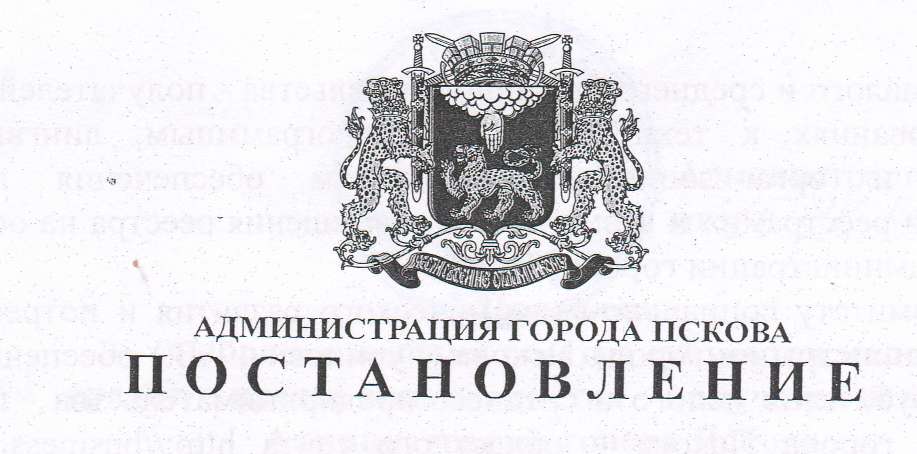 от 31.10.2012 №2909                         г. ПсковО внесении изменений в Постановление Администрации города Пскова от 27.09.2010 № 2021 «О создании конкурсной комиссии по отбору субъектов малого и среднего предпринимательства для предоставления субсидий из бюджета города Пскова в рамках долгосрочной целевой программы муниципального образования «Город Псков» «Содействие развитию малого и среднего предпринимательства города Пскова на 2009-2012 годы»В связи с кадровыми изменениями, произошедшими в составе Администрации города Пскова, руководствуясь статьями 32, 34 Устава муниципального образования «Город Псков», Администрация города ПсковаПОСТАНОВЛЯЕТ:1. Приложение 1 «Состав конкурсной комиссии по отбору субъектов малого и среднего предпринимательства для предоставления субсидий из бюджета города Пскова в рамках долгосрочной целевой программы муниципального образования «Город Псков» «Содействие развитию малого и среднего предпринимательства города Пскова на 2009-2012 годы» к Постановлению Администрации города Пскова от 27.09.2010 № 2021 «О создании конкурсной комиссии по отбору субъектов малого и среднего предпринимательства для предоставления субсидий из бюджета города Пскова в рамках долгосрочной целевой программы муниципального образования «Город Псков» «Содействие развитию малого и среднего предпринимательства города Пскова на 2009-2012 годы» изложить в следующей редакции:«								    Приложение 1 к Постановлению Администрации города Пскова от 27.09.2010 № 2021Состав конкурсной комиссии по отбору субъектов малого и среднего предпринимательства для предоставления субсидий из бюджета города Пскова в рамках долгосрочной целевой программы муниципального образования «Город Псков» «Содействие развитию малого и среднего предпринимательства города Пскова на 2009-2012 годы»2. Опубликовать настоящее Постановление в газете «Псковские Новости» и разместить на официальном сайте муниципального образования «Город Псков» в сети Интернет.3. Настоящее Постановление вступает в силу с момента его официального опубликования.4. Контроль за исполнением настоящего Постановления оставляю за собой.Глава Администрации города Пскова			         И.С. ЧередниченкоБарышников Геннадий ИвановичЗаместитель Главы Администрации города Пскова - председатель комиссииГуринович Татьяна ВладимировнаПредседатель Комитета социально-экономического развития и потребительского рынка Администрации города Пскова – заместитель председателя комиссииЛопырев Игорь ВладимировичГлавный специалист отдела инвестиций, поддержки предпринимательства и пространственного развития Комитета социально-экономического развития и потребительского рынка Администрации города Пскова – секретарь комиссииЧлены комиссии:Бойко Татьяна ВикторовнаНачальник отдела промышленности и малого предпринимательства Государственного комитета Псковской области по экономическому развитию, промышленности и торговле (по согласованию)Журавлева Светлана ИвановнаДиректор АНО «Фонд гарантий и развития предпринимательства Псковской области» (по согласованию)Зубова Надежда АлександровнаНачальник отдела консалтинга и развития предпринимательства Торгово-промышленной палаты Псковской области (по согласованию)Лесников Валерий СеменовичДепутат Псковской городской Думы (по согласованию)Егорова Ирина АлександровнаЗаместитель начальника юридического отдела Комитета правового обеспечения и кадровой работы Администрации города ПсковаПостевая Анна ВикторовнаГлавный специалист бюджетного отдела Финансового управления Администрации города Пскова»